             Карар                                                                               постановление17 августа 2016 йыл                              № 48                                   17  августа  2016 год	       СВЕДЕНИЯоб источниках и о датах официального обнародования решения Совета  сельского поселения  Новозирганский  сельсовет муниципального района Хайбуллинский район Республики Башкортостан от 20 июля 2016 года № Р- 7/41  «О внесении изменений и дополнений в Устав сельского поселения  Новозирганский  сельсовет муниципального района Хайбуллинский район Республики Башкортостан», зарегистрированного в Управлении Министерства юстиции Российской Федерации по Республике Башкортостан 9 августа 2016 RU № 035503092016001Решение Совета сельского поселения Новозирганский сельсовет муниципального района Хайбуллинский район Республики Башкортостан  от 20 июля 2016 года № Р- 7/41  «О внесении изменений и дополнений в Устав сельского поселения Новозирганский сельсовет муниципального района Хайбуллинский район Республики Башкортостан»,  обнародовано на информационном стенде в здании Администрации сельского поселения Новозирганский сельсовет муниципального района Хайбуллинский район Республики Башкортостан 18 августа 2016 года. Глава сельского поселенияНовозирганский сельсоветмуниципального района Хайбуллинский районРеспублики Башкортостан                                                Х.М.Шарипов                Башкортостан РеспубликаһыныңХәйбулла районымуниципаль районыныңЯңы Ергән ауыл советыауыл биләмәһе хакимиәте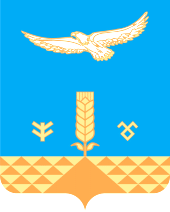 Администрация сельского поселения Новозирганский сельсоветмуниципального районаХайбуллинский районРеспублики Башкортостан